DECLARAÇÃO DE INEXISTÊNCIA DE PARENTESCODeclaro para os devidos fins, que de acordo com o § 3º do Art. 68-A, da Lei Orgânica do Município de Natal, que não tenho relação familiar ou parentesco consangüíneo, em linha reta ou colateral ou por afinidade, até o terceiro grau, inclusive com Prefeito, a Vice-Prefeitura, o Procurador Geral do Município, os Secretários Municipais, o Presidente da Câmara e demais vereadores, os Presidentes ou Dirigentes de Autarquias, Institutos, Agências, Empresas Públicas, Sociedades de Economia Mista e Fundações Públicas, bem como com todos os demais ocupantes de cargos de direção, chefia ou assessoramento. Declaro ainda, que as informações prestadas são verdadeiras, assumindo a responsabilidade pelo seu interior teor, sob as penas da Lei. Natal, ____ de __________ de 2017.____________________________________                      RG:                       CPF: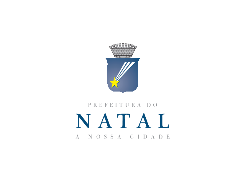 CHAMADA PÚBLICA DE APOIO ÀS ESCOLAS DE SAMBA E TRIBOS DE ÍNDIOS DO CARNAVAL MULTICULTURAL DE NATAL 2017ANEXO III